							Nowogród Bobrzański, 14 marca 2022r.GKIII.6220.7.2021.MJSPOSTANOWIENIENa podstawie art. 123 ustawy z dnia 14 czerwca 1960 r. Kodeks postępowania administracyjnego (t. j. Dz. U. z 2021 r. poz. 735), w związku z ustaniem przyczyn określonych w art. 63 ust. 5 ustawy z dnia 3 października 2008 r. o udostępnianiu informacji o środowisku i jego ochronie, udziale społeczeństwa w ochronie środowiska oraz o ocenach oddziaływania na środowisko (t.j. Dz. U. z 2021 r. poz. 2373 ze zm.), tj. przedłożeniem przez pełnomocnika Edytę Wójcik reprezentującą inwestora spółki Elektrownia PV 83 Sp. z o.o.  ul. Puławska 2, 02-566 Warszawa, w dniu 09 lutego 2022r. w Urzędzie Miejskim w Nowogrodzie Bobrzańskim opracowanego raportu  o oddziaływaniu przedsięwzięcia na środowiskopostanawiampodjąć postępowanie w sprawie wydania decyzji o środowiskowych uwarunkowaniach dla przedsięwzięcia polegającego na: „Budowie Elektrowni Słonecznej wraz z infrastrukturą towarzyszącą działce nr ew. 1373, 1384/1, 1384/3, 1386, 1389, 1390, 1391, 1394, 1396, 1398, 1403, 1405/1, 1405/2, 1407/3, 1409, 1452/1, 1452/3, 1381/3, 1380, 1387, 1385, 1397/1, 1397/2, 1397/3, 1395, 1383/3, 1393, 1406, 1455/2, 1455/1, 1452/2, 1405/3, 1832 (obręb 0002) w obrębie ew. Nowogród Bobrzański , Gmina Nowogród Bobrzański (proj. Nowogród Bobrzański III)”, zawieszone Postanowieniem Burmistrza Nowogrodu Bobrzańskiego znak: GKIII.6220.7.2021.MJS z dnia 22 grudnia 2021r.UZASADNIENIEBurmistrz Nowogrodu Bobrzańskiego, postanowieniem znak GKIII.6220.7.2021.MJS z dnia 22 grudnia  2021 r., po zasięgnięciu opinii Regionalnego Dyrektora Ochrony Środowiska w Gorzowie Wielkopolskim, Państwowego Powiatowego Inspektora Sanitarnego w Zielonej Górze oraz Dyrektora Państwowego Gospodarstwa Wodnego Wody Polskie Zarządu Zlewni w Lwówku Śląskim nałożył na inwestora obowiązek przeprowadzenia oceny oddziaływania przedsięwzięcia na środowisko dla planowanego przedsięwzięcia polegającego na: „Budowie Elektrowni Słonecznej wraz z infrastrukturą towarzyszącą działce nr ew. 1373, 1384/1, 1384/3, 1386, 1389, 1390, 1391, 1394, 1396, 1398, 1403, 1405/1, 1405/2, 1407/3, 1409, 1452/1, 1452/3, 1381/3, 1380, 1387, 1385, 1397/1, 1397/2, 1397/3, 1395, 1383/3, 1393, 1406, 1455/2, 1455/1, 1452/2, 1405/3, 1832 (obręb 0002) w obrębie ew. Nowogród Bobrzański , Gmina Nowogród Bobrzański (proj. Nowogród Bobrzański III)”  jako dla przedsięwzięcia mogącego potencjalnie znacząco oddziaływać na środowisko oraz sporządzenia raportu o oddziaływaniu przedsięwzięcia na środowisko w zakresie ustalonym w art. 66 ustawy z dnia 3 października 2008 r. o udostępnianiu informacji o środowisku i jego ochronie, udziale społeczeństwa w ochronie środowiska oraz o ocenach oddziaływania na środowisko (t.j. Dz. U. z 2021 r. poz. 2373 ze zm.).W dniu 09 lutego 2021 r. w siedzibie Urzędu Miejskiego w Nowogrodzie Bobrzańskim, pełnomocnik inwestora pismem z dnia 04 lutego 2022r. przedłożył wymagany raport o oddziaływaniu przedmiotowego przedsięwzięcia na środowisko.Mając na uwadze, iż ustąpiły przyczyny uzasadniające zawieszenie postępowania administracyjnego w sprawie wydania decyzji o środowiskowych uwarunkowaniach zgody na realizację przedsięwzięcia, o których mowa w art. 63 ust. 5 ustawy z dnia 3 października 2008 r. o udostępnianiu informacji o środowisku i jego ochronie, udziale społeczeństwa w ochronie środowiska oraz o ocenach oddziaływania na środowisko (t.j. Dz. U. z 2021 r. poz. 2373 ze zm.), postanowiono jak w sentencji niniejszego postanowienia.Burmistrzmgr Paweł MierzwiakPOUCZENIENa niniejsze postanowienie nie służy zażalenia.Otrzymują:Pełnomocnik inwestora – Edyta Wójcik Elektrownia PV 83 Sp. z o.o.  ul. Puławska 202-566 WarszawaStrony postępowania poprzez obwieszczenie zgodnie z art. 49 k.p.a.Bogdan DameckiKornelia KaziemkoMarek SulwińskiA/aDo wiadomości:Elektrownia PV 83 Sp. z o.o.  ul. Puławska 202-566 WarszawaRegionalny Dyrektor Ochrony Środowiskaul. Jagiellończyka 1366-400 Gorzów WielkopolskiPaństwowy Powiatowy Inspektor Sanitarnyul. Jasna 1065-470 Zielona GóraPaństwowe Gospodarstwo Wodne Wody PolskieZarząd Zlewni w Lwówku Śląskimul. Jaśkiewicza 2459-600 Lwówek Śląski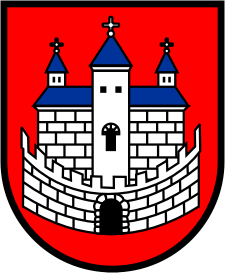 Burmistrz Nowogrodu BobrzańskiegoBurmistrz Nowogrodu BobrzańskiegoBurmistrz Nowogrodu Bobrzańskiegoul. J. Słowackiego 11      66-010 Nowogród Bobrzański NIP: 9291004928
e-mail: now.bobrz.um@post.pl
web: www.nowogrodbobrz.plDni i godziny urzędowania: Poniedziałek  8.00-16.00wtorek - piątek.7.00 – 15.00Nr telefonów i faksów:   Centrala   68 329-09-62Fax             68 329-09-62Nr telefonów i faksów:   Centrala   68 329-09-62Fax             68 329-09-62